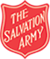 The Salvation Army – Survivors Support Fund (SSF)Application FormClient ATT Number: Client Name:Town/City and Post Code:RG decision and date:Date of entry into the Modern Slavery Victim Care & Co-ordination (MSVCC):CG decision and date (if applicable):Exit date from MSVCC (if applicable):Gender:							Date of Birth:Country of origin:						Immigration Status:Name of Provider, Support Worker name and telephone number:Type of support provided (Accommodation support or Outreach support):Amount of funds being requested:  £                                            (max £500)Please provide a breakdown of costs for the items/goods/services to be purchased/paid for and where they will be purchased/obtained from: (please note: if an agreement for funds is made, the support worker will make the purchase/payment with or on behalf of the client, if this is not possible, please contact The Grant Co-ordinator)Reason for application:Could you please provide as much information as possible to substantiate the application, providing details of the reason why the above is needed as a priority?Could you please provide full details of all that has been done to obtain what the client needs prior to applying to the Salvation Army Survivors Support Fund?What income does the client (and their family) receive including any benefits? – please provide a breakdown.Could you please provide details of how the funds will make a difference and what it will enable the client to go on to do?  Please provide as much detail as possible.If possible, please provide background information relating to the client to give some context to the application?ChecklistCould you please consider the following questions that maybe relevant to the request for funds and provide further information on your response to the relevant questions:Please indicate and confirm the following by answering YES or NO1.  All risks associated with application have been assessed and mitigated:  YES or No (You may be asked to provide details of the risk assessment).2.  Funds requested are not available through the MSVCC contract:  YES or NO3.  Funds being requested are not an ECAT entitlement:  YES or NO4.  The applicant does not have a recourse to public funds:  YES or NO5. If the client is an Asylum Seeker with additional needs, have you made an application to Asylum Support for additional funding?   YES, NO or N/A (if yes please provide date of application)6.  If the client has applied for additional asylum support and has been unsuccessful – could you please provide details of the reason given. (letter or email response)Please read the following points carefully and make sure you understand them before dating and signing the form:I declare that the information I have provided in this application is correct and complete as far as I know and believe.I understand that if it is found that the information provided is knowingly incorrect or incomplete the client may not be eligible for funding from the Survivors Support Fund or may be asked to pay back any funding that has already been awarded.I understand that official receipts must be provided within 3 months of the agreement to funds as proof of purchase/payment for the items/goods/services detailed on this application form and for the amount agreed as per the agreement letter otherwise the application will be cancelled and funds will no longer be available.I declare that if I funds are agreed they will be spent on the items/goods/services that they have been detailed on the application/agreement letter.Signed:  …………………………………………………………….  Date: ………………………………………Confidentiality:Information provided by the person receiving the funds will be used to process the application, to inform and provide feedback with details of how the funds have been spent and the difference it has made.  This information will not be used without your permission.If permission is given for information to be used as feedback please state:  YES or NOFor Office use only:APPLICATION NUMBER: Date submitted to The Salvation Army Grant Coordinator:Outcome:  Approved: □   Declined:  □   Date Approved:    Comments:Type of RequestRent -deposit/rent in advanceHousehold items and furnitureTechnology:Laptop, Tablet,Mobile phone etcIf technology is required to access the services clients are entitled to under the Victim Care Contracted service –has a request been made to the contract office for the funds as part of the client’s support costs?  What will the laptop/tablet/mobile phone be used for?Would a tablet be suitable to meet the client’s requirements?Have you researched local and national organisations that could assist the client to access these items?If a laptop is required for college work, have you asked the college for assistance to those on low incomes?Education and Training coursesHas a free/reduced course been explored?Has a Learner Support Fund application been made to support costs?What qualification/accreditation will the client gain from the course – is this a recognised qualification/accreditation?What will the course allow the client to go on to do following completion of the course?Maternity/Baby itemsTravelIf the travel is required to access the clients ECAT entitlements – have you made a request for the funds from the MSVCC contract?Clothing